TEACHER INFORMATION:Roxanne Hooverrhoover@stanberryschools.org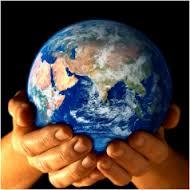 WELCOME:Welcome to Environmental Science! Upon successful completion, this course will provide students 1/2 credit toward their high school science requirement. It is designed as a college-preparatory course  for the student who needs additional science credits but does not require Chemistry or Physics. Environmental Science is  an interdisciplinary course that integrates Biology, Earth Science, Chemistry and other disciplines. A student enrolled in this course will conduct in depth scientific studies of ecosystems, population dynamics, resource management, and the environmental consequences of natural and anthropogenic processes. He/She will formulate, design and carry out laboratory and field investigations. Students will exit the course with essential tools for understanding the complexities of national and global ennvironmental systems. Hands on activities and  laboratory experiments are included.TEXTBOOKs:									Title: Environmental Science 					Nature UnboundAuthor: Miller/Spoolman					Missouri Department of ConservationPublisher: CengageCopyright: 2013COURSE OUTLINE*:* Subject to changeREQUIRED MATERIALS: (Bring to class)3-Ring binder and paperNotebook tabs(1 set)Folders (at least 1)Chromebook (daily)CLASS RULES:Attend class daily and be on time.Follow the SHS school rules and regulations (per the SHS Student Handbook).Follow the cell phone policy.Listen to the teacher and ignore others who try to distract you.Follow directions.Be courteous and respectful of other people and their property.Keep a positive attitude. Don’t judge a person, book or assignment too soon. Give it time. Be patient. Be kind.Submit paper assignments within the first 5 minutes of class on their due dates.Submit electronic assignments (there may be a few) on their  due date in Google classroom. See me with questions.Be proactive. Plan ahead. Do not assume that you will get an extension.Always do your own, best work.Ask questions! Ask for help when needed! Aspire higher!TEACHER CONTACT/AVAILABILITY:Available daily from 12:42-1:31P. Before and After school. I generally arrive by 7:30.BINDER:Students must have a 3-ring binder in which to maintain notes, assignments, assessments and handouts. Notes, daily objectives, “at-the-bell questions/writing prompts/standardized test practice, examples, notes and other pertinent information should be recorded. Pages should be labeled with content titles, day of the week and date. Binder sections/tabs should be labeled and maintained as: notes, handouts, homework and tests/quizzes. Students may also want to include sections for vocabulary and study guides including foldables. Also, a binder folder is recommended to facilitate organization. Binder checks will be both announced and unannounced..ASSIGNMENTS:Most homework assignments are graded on effort (completion). Advance notification is given for assignments graded for accuracy. Students should attempt to answer EVERY problem and question.  A blank response will be assessed as “0” or NO EFFORT. For full credit, work must be shown (e.g. variables assigned, rules/equations used, thought processes explained, etc.). After the unit test, no credit will be awarded for assignments from that unit. Students are required to check Google Classroom for information. Some assignments involve independent research, interdisciplinary connections and use of technology and can be graded for accuracy..TESTS/QUIZZES/PROJECTS: Quizzes are usually announced; most are intermittently given throughout the chapter/unit. Occasionally, a pop-quiz (a 1-5 question content check) will be given. Students who are absent on the day of a test must take the test within two days of their return to school. Make-up tests will not be given during class time rather an agreed upon time between teacher, student and parent (usually before or after school). The makeup test may differ from the assessment given on the original test day. In general, multiple versions of tests are given. Adapted tests are provided for students with special needs per their instructional accommodations/IPs.After tests are graded and returned, students may retake any tests below a 70%. Retakes may only be brought up to a passing grade of 70%.  This option applies ONLY if all assignments are submitted for the chapter.Projects are not eligible for a second attempt.CHEATING AND PLAGIARISM:Students caught claiming someone else’s work as their own will receive a “0” for that test or assignment. This includes but is not limited to electronic cheating, test theft, cheat sheets, copied (verbatim) homework and plagiarized projects/labs. Written work should include proper citations and should be paraphrased.  Students are expected to complete their homework, quizzes, tests and in-class assignments independently unless otherwise stipulated by the teacher.USING TECHNOLOGY:We will use the following:Google ClassroomGoogle Apps (Google docs, slides and drive, etc..)Research sites/PPTs/Videos/OtherRemember to follow all school policies for technology (ie. class chrome books) use. Keep track of personal user names and passwords. Write them down so you don’t forget them.Please remove smartwatches at the beginning of the class.ABSENCE POLICY:If a student misses class for any reason, he/she should:Check Google Classroom for the activities missed that day.Ask me to provide the hard copies of papers listed in Google Classroom that are needed and will talk about when to make up missed tests, quizzes or lessons. Do not rely solely on friends. They might forget important details.Turn in any projects or assignments that were due on the day(s) you were absentBe prepared to take a missed quiz or test ASAP. LABS/ACTIVITIES/BLENDED LEARNING OPPORTUNITIES:Formal labs, informal class activities and extensions are designed to support instruction for each chapter studied; they will be periodically performed throughout each unit.  These will be announced in advance and will be posted to the Google Classroom. Students should make their best effort to be present. Typically, labs/activities/extensions/blended learning opportunities occur in groups; so, missing a day of lab is not only detrimental to the student participant but to the group as a whole. Missed labs (or other activities) must be made up within one week of the original, regularly-scheduled day and outside of regular classroom time (e.g. before school, after school, other times by arrangement). Most lab write-ups will be completed on college-ruled loose leaf paper and will be collected. It is recommended that students get into the habit of recording labs using a college-ruled composition book- this will keep them together for future use/reference,GRADES:Grades will be based on a cumulative point total. Parents and students can easily determine grades simply by adding the point totals of assignments given; then, dividing that number by the total number of assignments. Google Classroom code ________________AKNOWLEDGEMENT-SIGN-OFF:I, the parent of ________________________ acknowledge that I have read and understand the aforementioned syllabus presented for Environmental Science Class. My student will retain a copy of the syllabus for inclusion his/her binder and to serve for future reference.Parent/Guardian Signature:_________________________________   Student Signature:_____________________________________PLEASE RETURN FORM AND SHOW TO TEACHER BY :_______________UNITDESCRIPTIONCHAPTER(S)DURATIONIntroScience and the EnvironmentTools of Environmental ScienceCalculating & Appreciating Value of TreesEnvironmental Science Ch. 15. 1 & 22 weeks1Climate, Hydrosphere & AtmosphereEnvironmental Science Ch. 152-3 weeks – weather dependent2The BiosphereEnvironmental Science Ch. 3 &4, NU Ch. 13 weeks3Water Resources & Water PollutionEnvironmental Science Ch. 11, NU2 weeks4Geology, Mineral & EnergyEnvironmental Science Ch. 13, 143 weeks